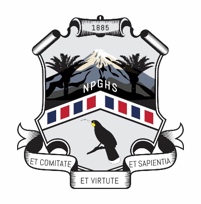 New Plymouth Girls' High SchoolAPPLICATION FOR EXTENSION / ALTERNATIVE ASSESSMENT DATE – 2024Fill in the top section, attach appropriate letters or certificates and hand in to your teacher:Fill in the top section, attach appropriate letters or certificates and hand in to your teacher:Student Name:Kawai Huia:Date of Application:Date of Application:Assessment for which an extension / alternative assessment date is being requested:Subject:  ______________________________	Name of teacher:  ______________________Assessment for which an extension / alternative assessment date is being requested:Subject:  ______________________________	Name of teacher:  ______________________Standard number:  ______________________	Type of assessment (practical, assignment, 	test etc). _______________________________________________________________________
Date assessment issued: ___________________________________Due date of assessment:  _____________________________Standard number:  ______________________	Type of assessment (practical, assignment, 	test etc). _______________________________________________________________________
Date assessment issued: ___________________________________Due date of assessment:  _____________________________Reason for missing assessment: (tick one, giving details and attach evidence)Illness:  medical certificate must be attachedFamily / personal trauma:  documentation must be attached (e.g. letter from parent)Other (specify details): _____________________________________________________________________________________________________________________Reason for missing assessment: (tick one, giving details and attach evidence)Illness:  medical certificate must be attachedFamily / personal trauma:  documentation must be attached (e.g. letter from parent)Other (specify details): _____________________________________________________________________________________________________________________Decision by HOD:Extension granted.  New due date:  __________________________________________New assessment date granted.  New date:  ____________________________________Application denied.  Comment:  _____________________________________________	_______________________________________________________________________The reason for this decision has been explained to me and I accept the decisionSigned:  _____________________________________(student)  Date: ____________________Decision by HOD:Extension granted.  New due date:  __________________________________________New assessment date granted.  New date:  ____________________________________Application denied.  Comment:  _____________________________________________	_______________________________________________________________________The reason for this decision has been explained to me and I accept the decisionSigned:  _____________________________________(student)  Date: ____________________Signed:  _____________________________________ (HOD)     Date:  ____________________Signed:  _____________________________________ (HOD)     Date:  ____________________